Množenje broja 2Riješi 64. str. udžbenika (rubrika ZNAM), pa prouči ilustraciju. Prepiši u bilježnicu, a zatim riješi zadatke na 65. str. u udžbeniku (obrati pažnju na pravilo u 3. zadatku). Vježbaj tablicu množenja broja 2.Pomoć u radu možeš potražiti na poveznici pod nazivom „množenje broja 2“. Sretno u radu!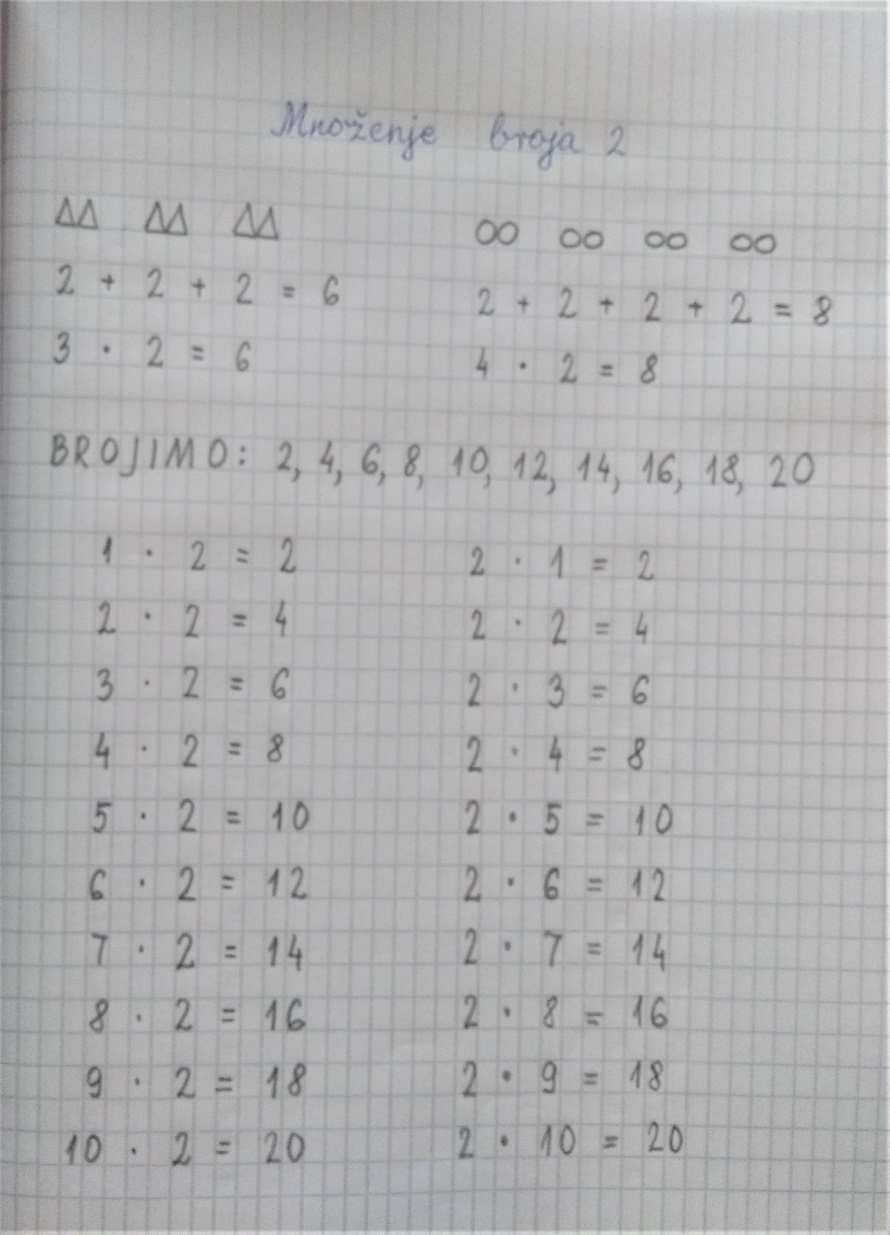 